Federazione Italiana Giuoco Calcio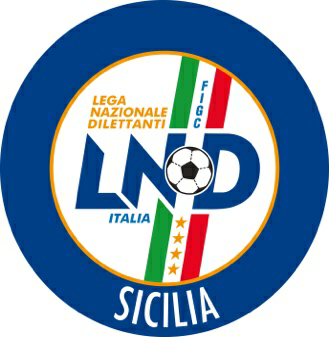 Lega Nazionale DilettantiCOMITATO REGIONALE SICILIAVia Orazio Siino s.n.c., 90010 FICARAZZI - PAFAX: 091.680.84.98Indirizzo Internet: www.lnd.itCOMUNICATO UFFICIALE n°206Del  16 dicembre 2017STAGIONE SPORTIVA 2017/2018È 1.  COMUNICAZIONI DEL COMITATO REGIONALE COMUNICAZIONI DELL’ATTIVITA’ AGONISTICACampionato di Promozione15ma giornata di andataGirone BFolgore S.Agata/GeraciAnnullata con C.U. n. 205 del 15 dicembre 2017, per rinuncia al Campionato da parte della Società Folgore S.Agata, viene ripristinata e confermata domenica 17 dicembre 2017, ore 14 e 30 sul campo Comunale B.Fresina di S.Agata Militello, avendo la Società Folgore S.Agata superato le difficoltà che, in un primo tempo,  avevamo portato la stessa alla rinuncia al Campionato di PromozionePUBBLICATO ED AFFISSO ALL’ALBO DEL COMITATO REGIONALE SICILIA IL 16 dicembre 2017         IL SEGRETARIO				                	      IL PRESIDENTE          Maria GATTO						  Santino LO PRESTI